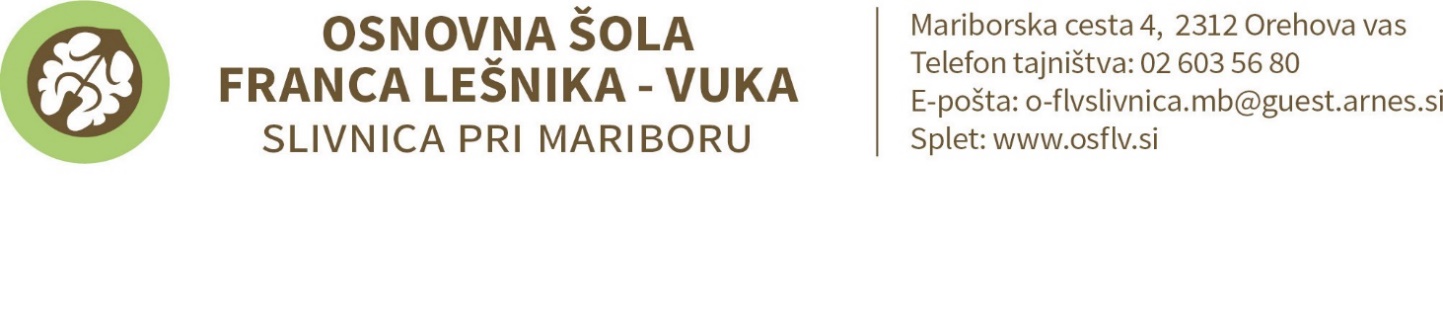 SEZNAM UČBENIKOV, DELOVNIH ZVEZKOV, DIDAKTIČNIH GRADIV IN ŠOLSKIH POTREBŠČIN ZA   3. RAZRED  OŠ  v šolskem letu 2024/2025UČBENIK   (učenci si ga lahko izposodijo iz šolskega učbeniškega sklada)     DELOVNI ZVEZKI    (KUPI ŠOLA  s pomočjo sredstev Ministrstva za vzgojo in izobraževanje)OSTALE ŠOLSKE POTREBŠČINESlivnica,  junij 2024ZALOŽBAAVTOR,           N A S L O VMKZV. Medved Udovič …: BERILO 3, KDO BO Z NAMI ŠEL V GOZDIČEK?, berilo za slovenščino ZALOŽBAAVTOR,            N A S L O VRokus KlettLILI IN BINE 3 (komplet C) - samostojna delovna zvezka za MAT in SLJ s kodo za portal Svet Lilibi in prilogo za angleščino          (EAN 3831075928497)Rokus KlettLILI IN BINE 3: NOVI PRIJATELJI 3, samostojni delovni zvezek za SPO v 3. razredu s kodo za portal Svet Lilibi            (EAN 9789612920784)PREDMETZVEZKIOSTALE POTREBŠČINESLJ1 x A4  z  črtovjem in vmesno črto na obeh straneh (lahko lanski),1 x A4 z 11 mm črtovjem opremljena peresnica; 2 svinčnika, radirka, barvice, šilček, nalivno pero, flomastriMATA4  60 listni (karo 1 cm2) ravnilo – šablona 30 cmSPOA4 z 11 mm črtovjem LUMrisalni blok z 20 listi, barvni nesvetleč kolaž papir, lanske vodene barvice, tempera barvice, bela tempera, 2 ploščata in 2 okrogla čopiča različnih debelin (lahko lanske), paleta, oglje, škarje, lepilo v stiku, voščenke, črni flomaster, bela DAS masa/500 gGUMlanski zvezekŠPOšportne hlače, majica ali dres, vrečka za športno opremo, šolski copati z gumiranim podplatomTJAA4 črtasti  60 - listniBeležka, kartonska mapa Beležka, kartonska mapa Beležka, kartonska mapa 